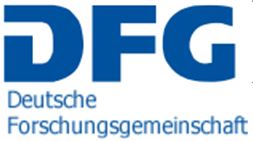 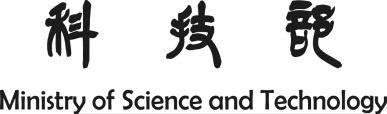 MOST-DFG Joint Seminar / Study Visit APPLICATION FORMType of Project:□ Joint Seminar 	□ Study VisitDates of Project: From    /   /    to     /   /    General Information on Initiative Research ProjectProject TitleTitle in English: Title in Mandarin: Title in German: Which best describes the fields of this project: Natural Sciences    Life Sciences     Engineering and Applied Sciences Science Education   Humanities and Social SciencesKey words:Name and correspondence address of Applicants							  			Taiwan Project Leader				German Project Leader	Name：	Chinese Name：	(if any)	Position：	Department：	Institution：	Address：	Phone：	Fax：	E-mail：Other project participants 	Give names (English and Chinese name, if any), nationalities, academic titles or academic qualifications. All the participants should be doctoral researchers.							Taiwanese Side										German SideCollaborative Research ProposalPlease describe the Joint Seminar or Study Visit in detail including venue, agenda, speakers, topics of speeches, visit organizations, receptors, discussion topics, participants./OutputsPlease explain the proposed output of the research, and the plans for publication or other dissemination. Please also state the policy agreed between the two groups concerning publication of results and the attribution and exercise of Intellectual Property Rights (IPR).Financial Plan (Please note that the main purpose of this fund is to meet travel and maintenance costs. Requests for major research expenditure cannot be met under this scheme.)  	For Taiwanese group    ※ Total grant requested from MOST in NT$: _______________	For German groupTotal grant requested from DFG in Euro: ________________Signature and date	Must be signed and dated by both Project Leaders in the space below:We confirm that the information given above is true and correct to the best of our knowledge.  We agree to notify DFG and the MOST promptly of any changes of which we become aware and which might significantly affect the award, if made.Taiwanese Side _________________________   German Side ______________________________        Date                                    Date                                AnnexCurriculum Vitae of all participants of the project (German and Taiwanese side)List of the most important publications of the working group(Please enclose the application form and the abovementioned two annexes in order into a PDF file and submit it online.)